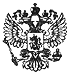 Приказ Министерства спорта РФ от 24 августа 2015 г. N 825 "Об утверждении Порядка обеспечения условий доступности для инвалидов объектов и предоставляемых услуг в сфере физической культуры и спорта, а также оказания инвалидам при этом необходимой помощи"Зарегистрировано в Минюсте РФ 3 ноября 2015 г.Регистрационный N 39600     В соответствии со статьей  15  Федерального  закона  от   24.11.1995 N 181-ФЗ "О социальной защите инвалидов в Российской Федерации" (Собрание законодательства Российской Федерации, 1995, N 48, ст. 4563; 2001, N 33, ст. 3426; 2004, N 35, ст. 3607; 2014, N 49, ст. 6928), приказываю:     1. Утвердить прилагаемый Порядок обеспечения условий доступности для инвалидов объектов и предоставляемых услуг в сфере физической культуры и спорта, а также оказания инвалидам при этом необходимой помощи.     2. Установить, что настоящий приказ вступает в силу с 1 января 2016года.Министр                                                       В.Л. Мутко    Порядок обеспечения условий доступности для инвалидов объектов и   предоставляемых услуг в сфере физической культуры и спорта, а также             оказания инвалидам при этом необходимой помощи   (утв. приказом Министерства спорта РФ от 24 августа 2015 г. N 825)     1. Порядок обеспечения условий доступности для инвалидов объектов ипредоставляемых услуг в сфере физической  культуры  и  спорта,  а   также оказания  инвалидам  при  этом  необходимой  помощи  (далее  -   Порядок) определяет правила обеспечения условий доступности для инвалидов объектов и предоставляемых услуг в сфере физической культуры и  спорта,  а   также оказания инвалидам при этом необходимой помощи в  преодолении   барьеров, мешающих получению услуг и  использованию  объектов  наравне  с   другими лицами.     2. Руководители объектов, предоставляющих услуги в сфере физическойкультуры и спорта  (далее  -  услуги)  обеспечивают  инвалидам,   включая инвалидов использующих кресла-коляски и собак-проводников:     условия для беспрепятственного доступа к объектам и предоставляемымв них услугам;     возможность   самостоятельного   или   с   помощью      сотрудников, предоставляющих  услуги,  передвижения  по   территории,   на   которой расположены объекты, входа в такие объекты и выхода из них;     возможность посадки в транспортное средство и высадки из него передвходом на объекты, в том числе с  использованием  кресла-коляски  и   при необходимости с помощью сотрудников, предоставляющих услуги;     сопровождение инвалидов, имеющих стойкие расстройства функции зрения и самостоятельного передвижения, и оказание им помощи на объектах;     надлежащее  размещение  оборудования   и   носителей     информации, необходимых  для  обеспечения  беспрепятственного  доступа    инвалидов к объектам и услугам с учетом ограничений их жизнедеятельности;     дублирование  необходимой  для  инвалидов  звуковой  и    зрительной информации, а также надписей, знаков  и  иной  текстовой  и   графической информации знаками, выполненными рельефно-точечным шрифтом Брайля, допуск сурдопереводчика и тифлосурдопереводчика;     допуск  на  объекты  собаки-проводника  при   наличии     документа, подтверждающего ее специальное обучение;     оказание сотрудниками, предоставляющими  услуги,  иной   необходимой инвалидам помощи в преодолении  барьеров,  мешающих  получению    услуг и использованию объектов наравне с другими лицами;     оснащение объектов специальным спортивным инвентарем и оборудованием для занятия инвалидами физической культурой и спортом с учетом имеющихся у   них   стойких   расстройств   функций   организма   и   ограничений жизнедеятельности;     обеспечение инвалидам условий для занятий  физической  культурой  испортом в специализированных группах с учетом имеющихся у них ограничений жизнедеятельности;     наличие  сотрудников,  подготовленных  для  проведения    занятий по физической культуре и спорту с инвалидами.     3.  Руководители  объектов,  предоставляющих  услуги,     организуют инструктирование или обучение специалистов, работающих с инвалидами,   по вопросам, связанным с обеспечением доступности для инвалидов объектов   и услуг с учетом имеющихся у них стойких расстройств функций  организма   и ограничений жизнедеятельности.     4. Оценка соответствия уровня доступности для инвалидов объектов   и услуг осуществляется Минспортом России и органами исполнительной власти в сфере физической культуры и спорта  субъектов  Российской    Федерации, с использованием следующих показателей доступности для инвалидов объектов и предоставляемых услуг (далее - показатели):     доля  спортивных  сооружений,   соответствующих       требованиям по обеспечению условий их доступности для инвалидов, от  общего   количества спортивных сооружений;     доля вновь введенных в эксплуатацию с 1 июля 2016  года   спортивных сооружений полностью соответствующих требованиям доступности объектов   и услуг для инвалидов, в  которых  предоставляются  услуги    населению, от общего количества вновь вводимых спортивных сооружений;     доля  существующих  спортивных  сооружений,  которые  в   результате проведения капитального ремонта, реконструкции,  модернизации,  после  1 июля 2016 года полностью соответствуют требованиям доступности объектов и услуг  для  инвалидов,  от  общего  количества  спортивных    сооружений, прошедших капитальный ремонт, реконструкцию, модернизацию;     доля  спортивных  сооружений,  на  которых  обеспечиваются   условия индивидуальной мобильности инвалидов и возможность для   самостоятельного их передвижения по зданию и (при необходимости по территории объекта)   в том числе имеются:     выделенные стоянки автотранспортных средств для инвалидов;     сменные кресла-коляски;     адаптированные лифты (при необходимости и технической возможности);     поручни;     пандусы;     подъемные платформы (аппарели)  (при  необходимости  и   технической возможности);     раздвижные двери;     доступные входные группы;     доступные санитарно-гигиенические помещения;     достаточная ширина дверных проемов, лестничных маршей, площадок;     доля сотрудников, проводящих занятия по физической культуре и спорту с инвалидами, от общего количества  сотрудников  проводящих  занятия  по физической культуре и спорту;     доля сотрудников, прошедших инструктирование или обучение для работы с инвалидами, по вопросам, связанным с обеспечением доступности для   них объектов и услуг в соответствии с законодательством Российской Федерации и законодательством субъектов Российской Федерации, от общего количества работающих сотрудников;     доля  сотрудников,  предоставляющих  услуги  на  которых   возложено оказание  инвалидам  помощи  при  предоставлении  им  услуг,  от  общего количества сотрудников, предоставляющих данные услуги населению;     доля инвалидов, систематически занимающихся физической культурой   и спортом, в общей численности данной категории населения;     доля  детей-инвалидов,  систематически   занимающихся     физической культурой и спортом, в общей численности данной категории населения;     доля учреждений, предоставляющих услуги в сфере физической культурыи спорта для инвалидов от общего количества  учреждений   предоставляющих услуги в сфере физической культуры и спорта.     5. Минспортом России  и  органами  исполнительной  власти  в   сфере физической культуры и спорта субъектов Российской Федерации с 1 июля 2016 года осуществляются меры по обеспечению проектирования, строительства   и приемки вновь вводимых в эксплуатацию,  а  также  прошедших   капитальный ремонт,  реконструкцию,  модернизацию  объектов,   где     осуществляется предоставление услуг с соблюдением условий их доступности, установленных статьей 15 Федерального закона  от  24.11.1995  N 181-ФЗ  "О   социальной защите инвалидов  в  Российской  Федерации"  (Собрание   законодательства Российской Федерации, 1995, N 48, ст. 4563; 2001, N 33, ст. 3426;   2004, N 35, ст. 3607, 2014,  N 49,  ст. 6928),  а  также  пунктом  41   перечня национальных стандартов и сводов правил (частей таких стандартов и сводов правил),  в  результате  применения  которых  на  обязательной   основе обеспечивается соблюдение требований  Федерального  закона   "Технический регламент  о   безопасности   зданий   и   сооружений",     утвержденного постановлением Правительства Российской Федерации от  26.12.2014   N 1521 (Собрание законодательства Российской Федерации, 2015, N 2, ст. 465).     6. Руководители объектов, предоставляющих услуги, которые невозможно полностью  приспособить  к  потребностям  инвалидов,  принимают    (до их реконструкции или капитального ремонта) согласованные с   представителями общественных объединений инвалидов, осуществляющих свою деятельность   на территории поселения, муниципального района, городского округа, меры для обеспечения доступа инвалидов к месту предоставления услуг.     Минспорт России и органы исполнительной власти в  сфере   физической культуры и спорта субъектов Российской Федерации на арендуемых объектах, которые невозможно  полностью  приспособить  к  потребностям   инвалидов, принимают меры по включению в  договоры  аренды  условий  об   исполнении собственником объекта требований по обеспечению условий доступности   для инвалидов объектов и услуг.     7.  Руководители  объектов,  предоставляющих   услуги,     в   целях определения мер по поэтапному повышению уровня доступности для инвалидов объектов и предоставляемых услуг проводят обследование данных объектов и предоставляемых услуг,  по  результатам  которого  составляется   паспорт доступности для инвалидов  объекта  и  услуг  (далее  -    обследование и паспортизация, паспорт соответственно).     8. Паспорт должен содержать следующие разделы:     а) краткая характеристика объекта и предоставляемых на нем услуг;     б) оценка соответствия уровня доступности для инвалидов  объекта   и имеющихся  недостатков  в  обеспечении  условий  его      доступности для инвалидов,  с  использованием  показателей,  предусмотренных    пунктом 4 настоящего Порядка;     в)  оценка   соответствия   уровня   доступности   для   инвалидовпредоставляемых услуг и имеющихся недостатков в обеспечении  условий   их доступности для инвалидов, с использованием показателей, предусмотренных пунктом 4 настоящего Порядка;     г) предлагаемые управленческие решения по срокам и  объемам   работ, необходимым для приведения объекта и порядка предоставления на нем услуг в соответствие с требованиями законодательства Российской Федерации.     9.  Для  проведения  обследования  и  паспортизации   руководителями объектов,  предоставляющих  услуги,  создается  комиссия  по   проведению обследования и паспортизации объекта  и  предоставляемых  на  нем   услуг (далее -  Комиссия),  утверждается  ее  состав,  план-график   проведения обследования и паспортизации, а также организуется работа Комиссии.     10. В состав Комиссии включаются  (по  согласованию)   представители общественных объединений инвалидов, осуществляющих свою деятельность   на территории поселения,  муниципального  района,  городского  округа,  где расположен объект, на  котором  планируется  проведение    обследования и паспортизации.     11. По результатам обследования объекта и  предоставляемых  на   нем услуг Комиссией разрабатываются предложения по  принятию   управленческих решений (с учетом положений Конвенции о правах инвалидов, принятой в   г.Нью-Йорке 13  декабря  2006  г.  (Собрание  законодательства   Российской Федерации, 2013, N 6, ст. 468) и Федерального закона от 3  мая  2012   г. N 46-ФЗ  "О  ратификации  Конвенции  о  правах   инвалидов"     (Собрание законодательства  Российской  Федерации,  2012,  N 19,       ст. 2280) по обеспечению  "разумного  приспособления"  и  "универсального   дизайна"),которые включаются в паспорт, в том числе:     по созданию (с учетом потребностей инвалидов)  условий   доступности объекта и порядка предоставления на нем услуг в соответствии с частью   4 статьи 15 Федерального закона от 24.11.1995 N 181-ФЗ "О социальной защите инвалидов в Российской Федерации" (в  случае  невозможности   обеспечения условий полной доступности);     по определению мероприятий, учитываемых в планах развития   объекта, сметах его капитального и текущего ремонтов, реконструкции, модернизации,в графиках переоснащения объекта и закупки нового оборудования  в   целях повышения уровня доступности объекта и  условий  предоставления  на   нем услуг с учетом потребностей инвалидов;     по включению  необходимых  мероприятий  в  технические    задания на разработку   проектно-сметной   документации   по        проектированию и строительству  вновь  вводимых  в  эксплуатацию  объектов,  на    которых предоставляются услуги, оснащению их приспособлениями  и   оборудованием, обеспечивающими  их  полное  соответствие  требованиям    доступности для инвалидов с 1 июля 2016 года.     12. Паспорт, разработанный  Комиссией,  утверждается   руководителем объекта, предоставляющего услуги.     13. В случае предоставления услуги в арендуемом помещении (здании),в состав  Комиссии  включается  представитель  собственника   арендуемого помещения (здания), а в предложениях  по  повышению  уровня   доступности объекта учитываются его предложения.     14. Минспорт России, уполномоченные  высшие  исполнительные   органы государственной власти субъектов Российской Федерации,  органы   местного самоуправления с использованием показателей, предусмотренных  пунктом   4 настоящего  Порядка,  а  также  на  основании  представленных   паспортов разрабатывают и  утверждают  планы  мероприятий  ("дорожные    карты") по повышению значений показателей доступности для инвалидов объектов и услуг в   соответствии   с   Правилами   разработки       федеральными органами исполнительной  власти,  органами   исполнительной   власти     субъектов Российской Федерации, органами местного  самоуправления  мероприятий   по повышению значений показателей доступности для инвалидов объектов и услуг в  установленных  сферах  деятельности,  утвержденными     постановлениемПравительства  Российской  Федерации  от  17.06.2015  N 599     (Собрание законодательства Российской Федерации, 2015, N 26, ст. 3894).Обзор документаКак обеспечить для инвалидов доступность объектов и услуг в сфере физкультуры и спорта?
Минспорт России и региональные органы власти с 1 июля 2016 г. обеспечивают проектирование, строительство, а также капремонт и реконструкцию объектов, где предоставляются услуги инвалидам в сфере физкультуры и спорта. Определены правила обеспечения условий доступности для инвалидов указанных объектов и услуг. 
Речь идет о возможности беспрепятственного доступа инвалидов к указанным объектам и передвижения по их территории. Мерами, принимаемыми руководителями объектов, являются надлежащее размещение оборудования, оснащение спортивным инвентарем, дублирование необходимой для инвалида звуковой и зрительной информации, допуск сурдопереводчика, собаки-проводника, наличие подготовленных сотрудников и др. 
Приведены показатели, по которым Минспорт России оценивает уровень доступности указанных объектов. В их числе - доля спортивных сооружений, на которых имеются необходимые условия (поручни, пандусы, раздвижные двери, выделенные автостоянки). 
Для обследования и паспортизации объектов создается комиссия. Определен ее состав. Оценка объекта и предложения комиссии, например, по модернизации или закупке нового оборудования включаются в паспорт объекта. Соответствующие органы власти на основании представленных паспортов разрабатывают планы мероприятий по повышению значений показателей доступности объектов для инвалидов. 
Приказ вступает в силу с 1 января 2016г. 
Зарегистрировано в Минюсте РФ 3 ноября 2015 г. Регистрационный № 39600.

ГАРАНТ.РУ: http://www.garant.ru/hotlaw/federal/669910/#ixzz3r4HIbrbU